EL SHADDAI – L`ONNIPOTENTE DIO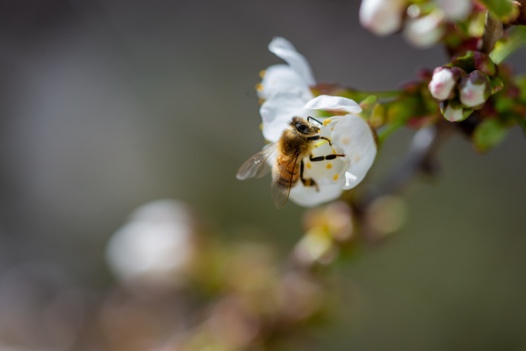 ADORAZIONE:GENESI 17:1 ; 1. CRONACHE 29: 11-13CONFESSIONE:EBREI 1: 2-3RINGRAZIAMENTO:EFESINI 1: 19-22Appunti personali:INTERCESSIONE:2. CORINZI 12: 9, GENESI 17: 1Appunti personali: 